ПАМЯТКА ДЛЯ УЧАЩИХСЯСкажи Жизни «ДА!»Иногда в жизни случаются такие ситуации, когда начинает казаться, что ничего нельзя исправить, а душевная боль никогда не кончится… В такой момент могут посетить мысли о нежелании жить… В кризисном состоянии человек испытывает сильное отчаяние,чувство одиночества, он не видит выхода…Внимание окружающих может предотвратить беду!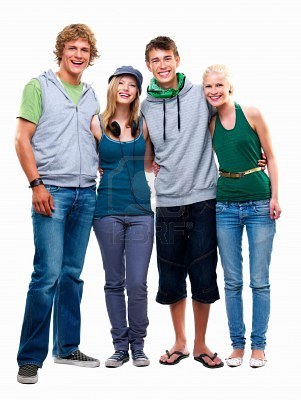 Помните, человек в кризисном состоянии не всегда может открыто сказать о том, что с ним происходит... В этом случае оказать необходимую помощь может квалифицированный специалист – психолог…Психолог – специалист, к которому можно обратиться, когда на душе тяжело, пропал смысл жизни, появилось ощущение душевной боли, тоскиГде можно получить бесплатную помощь?НО ЦПМСС, тел. 77-32-50, 77-22-80Центр «Детство», тел. 73-81-49, 77-22-33Реабилитационный центр «Подросток», тел. 63-62-10Кризисный центр помощи женщинам, тел. 63-47-95Диспансер «Катарсис», тел. 77-32-74, 77-33-86Общероссийский детский  телефон доверия: 8-800-2000-122Телефоны доверия в Великом Новгороде: 67-53-28, 77-32-89Что может указывать на то, что человек находится в кризисном состоянии?Прямые высказывания о нежелании жить: «скоро все закончится…», «у вас больше не будет проблем со мной…», «все надоело, я никому не нужен…»Частые смены настроенияИзменения в привычном режиме питания, снаРассеянность, невозможность сосредоточитьсяСтремление к уединениюПотеря интереса к любимым занятиямВнезапные смены настроенияРаздача значимых (ценных) вещейПессимистические высказывания: «у меня ничего не получится», «я не смогу» и т.д.Резкое снижение интереса к привычной деятельности (работе, учебе)Употребление психоактивных веществЧрезмерный интерес к теме смертиЕсли вы оказались рядом с человеком в кризисной ситуации:Не отталкивайте его, если он решил разделить с вами проблемы, даже если вы потрясены сложившейся ситуацией;Дайте знать, что хотите ему помочь, но не видите необходимости в том, чтобы хранить все в секрете, если какая-то информация может повлиять на его безопасность;Сохраняйте спокойствие и не осуждайте его, независимо от того, что он говорит;Убедите его, что есть конкретный человек, к которому можно обратиться за помощью;Дайте понять, что хотите поговорить о чувствах, что не осуждаете его за эти чувства;Помогите ему понять, что присутствующее чувство безнадежности не будет длиться вечно.Что необходимо предпринять, если друг находится в кризисном состоянииРассказать о своих подозрениях старшим (педагогам)Поговорить с человеком о его переживанияхПосоветовать обратиться за помощью к психологуЕсли человек не может позвонить в службу экстренной помощи, можно позвонить туда самому с целью получения рекомендаций у консультанта